Забайкальская краевая организация профсоюза работников народного образования и науки РФ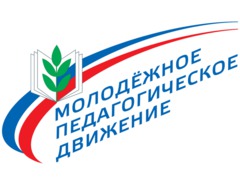 Программа осенней педагогической школы Профсоюза г. Чита2-3 ноября  2017 годаПриложение №1к постановлению президиумакрайкома профсоюза пр. №12 от 20.10.2017г.Программа проведения осенней педагогической школы Профсоюза молодых педагогов Забайкальского края2-3 ноября  2017г.                                                                                        г. Чита2 ноября,  четверг2 ноября,  четверг2 ноября,  четвергВремяМероприятиеФорматответственные9.00-10.00  Регистрация участников.Вологдина Е.В., специалист аппарата краевого комитета Профсоюза10.00-10.15Открытие осенней педагогической школы  ПрофсоюзаПриветствие.Н.И. Окунева, председатель краевой организации Профсоюза10.15-11.15«Возможности и перспективы Советов молодых педагогов»Неформальная конференцияЕ.В. Шестакова, Т.Н. БондаренкоД.А. Ведягина11.15-12.0012.10-13.00«Профсоюз-твой шанс!»Посещение выставки к 100 -летию ВЛКСМИнтерактивная лекция Корженко Г.Н., секретарь-заведующая  отделом организационной работы аппарата краевого комитета Профсоюза 13.00-14.00Обед  Специалист аппарата Вологдина Е.В.14.00-14.30Год PR-движения в ПрофсоюзеИнтерактивная лекцияСазонова В.Т., заведующая отделом по связям с общественностью. 14.30-15.30Мастер-класс: «Магия новости: от содержания к форме»Мастер-классПолякова Ю.А., преподаватель кафедры журналистики ЗабГУ.15.45-17.00 Активные формы информационной работыСазонова В.Т., заведующая отделом по связям с общественностью.3 ноября, пятница3 ноября, пятница3 ноября, пятница09.00-10.00.Конференция Ассоциации молодых педагогов по избранию председателя, Совета   Ассоциации.КонференцияЕ.В. ШестаковаТ.Н. Бондаренко10.00-12.00«Конкурс «Учитель года» как ресурс творческого и профессионального роста педагога»  Мастер-классы победителей, Регионального конкурса  «Учитель года 2017»Победители регионального конкурса «Учитель года»Ботоболотова С.Б., учитель математики Агинской СОШ№2Гаврик О.В., учитель английского языка МБОУ Кличкинская СОШ, Зубарева М.Ю., учитель русского языка МБОУ СОШ №1 п. ДарасунБондаренко Т.Н.,  педагог-психолог МОУ СОШ №48 г. Читы.12.00-13.30 Встреча с участниками Всемирного  фестиваля молодёжи и студентов в СочиТ.Н. Бондаренко,  учитель МОУ СОШ №48 г. Читы. Борисенко Надежда, студентка  ЗабГУ,Дианова Елена Олеговна.13.30-14.30 ОбедВологдина Е.В., специалист аппарата краевого комитета Профсоюза15.00Отъезд 